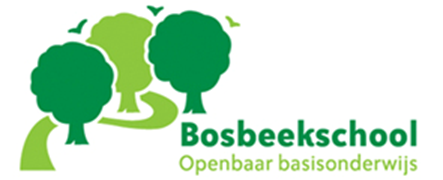 MR BosbeekschoolNotulen vergadering 15 januari 2024 Locatie: Burgemeester Enschedélaan 66, 2071 AW Santpoort NoordAanwezig: Antoinette, Mariëtte, Liesbeth, Eelco, Anja, Daniëlle, Frans, Wouter en LindyOpening 								Discussie/mededelingen directie (Wouter Sommers)                     Personele zakenLiesbeth heeft een hernia en is al enige tijd aan het opbouwen op school. Zij heeft ondersteuning in de klas. De interne begeleidster is momenteel afwezig. Er is tijdelijk een andere interne begeleidster bij ons op school, 1 dag in de week, dat is prettig. Formatie-overzicht n.a.v. teldatum 1 oktober (I) Het team heeft vanuit IJmare een belangstellingsregistratie gekregen en Wouter heeft ook het team bevraagd over de wensen voor het komende schooljaar. Aantal leerlingen op 1 oktober 2023 was 251. Op 1 oktober 2024 gaat het om 255 leerlingen. We hebben recht op 10 groepen. De formatiegroep (directie, interne begeleidster, twee collega's vanuit OT1 en twee collega's vanuit OT2) zal rond februari/maart starten. School ondersteuningsprofielVanuit het samenwerkingsverband is er aangegeven dat we kunnen blijven werken met het huidige school ondersteuningsprofiel. Er zijn geen wijzigingen in het document gemaakt. Evaluatie jaarplan: leraren tekortIn het jaarplan/jaarverslag 2023-2024 staat o.a. het actiepunt toekomstig lerarentekort. Binnen onze organisatie kunnen we als team nog heel veel oplossen bij uitval door ziekte of verlof. Het is fijn dat we voor de groepen ½ nog regelmatig een beroep kunnen doen op vervanging door gepensioneerde oud-collega's. Ook de stagiaires vanuit de opleidingsschool kunnen indien gewenst en mogelijk ingezet worden om een groep tijdelijk op te vangen. Daarnaast staat er een oriënterend gesprek op de planning (dit schooljaar) met Kunstform en enkele directeuren van IJmare uit Velsen, om een toekomstige mogelijke samenwerking te gaan realiseren binnen het thema 'anders organiseren'. Het is dan de bedoeling dat een vakspecialist (tekenen, drama of muziek) op verschillende scholen ingezet zou kunnen worden in geval van ziekte of verlof. Er ontstaat dan een organisatorisch schema dat drie groepen opgevangen kunnen worden door twee leerkrachten en een vakspecialist. De vakspecialist moet dan wel zelfstandig voor de groep kunnen en mogen staan. We vinden het belangrijk dat er ook wordt gekeken naar de leerkrachten die ouder zijn. Hoe kan je deze leerkrachten behouden? Mariëtte stelt voor dat het expertgroepje lerarentekort binnenkort bij elkaar komt en dit punt dan met elkaar gaat bespreken. Wellicht ook contact zoeken met IJmare hierover. Lopende zaken 							BegrotingWe hebben voor de kerstvakantie deze vragen aan de GMR gesteld (via de mail). Hoe houdt de GMR overzicht en controle of alle scholen een eerlijk deel bijdragen 	aan de bovenschoolse begroting? Hoe controleert de GMR dat van sommige scholen 	niet een onevenredig hoge bijdrage wordt verwacht?We hebben niet een helder antwoord gekregen. Eelco stuurt de GMR nogmaals een mail en zet Martijn in de cc. We vragen ons af bij wie we moeten zijn om antwoord op deze vragen te krijgen.  GMREr heeft nu één ouder gereageerd op de oproep. In de komende nieuwsbrief komt er weer een oproep. MR regelementLiesbeth gaat volgend schooljaar uit de MR. Daniëlle haar termijn loopt af en gaat nadenken of ze weer een termijn in de MR wil plaatsnemen. TSO 23 januari staat er een vergadering gepland. OR/vrienden van de bosbeekschoolHet jaarverslag is afgerond. Er ontbreken alleen nog handtekeningen. Op 31 januari is er een OR avond ingepland. Er wordt dan uitleg gegeven over de stichting 'Vrienden van de Bosbeekschool'.  Er moeten nieuwe bestuursleden komen. Vergroening schoolplein – kleutersStart tijdens de voorjaarsvakantie. Er ligt een plan. Er ligt ook nog een idee om een sponsorloop te organiseren zodat we met de opbrengst een glijbaan kunnen kopen. Evaluatie van discussie directie – besloten (alleen MR leden)		Communicatie 							Ingekomen stukken: ter info: jaarplan 2023-2024, NRO cohortonderzoek (Bosbeekschool) en protocol sociale veiligheid, zo ook begroting 2024 en realisatie 203 gedeeld met elkaar.						---Actielijst								Rondvraag								Actielijst: Wouter-School rugtas Bosbeekschool. Navragen waar deze zijn besteld en wat hier de kosten voor zijn. -Expertgroep lerarentekort bij elkaar laten komen: nadenken over de vervolgstappen. Eelco-Jaarverslag 'Vrienden van de Bosbeekschool' doorsturen naar Wouter. -Einde van het schooljaar op de agenda: lerarentekort -Mail sturen naar GMR over begrotingMR-In januari communiceren middels de Nieuwsbrief dat er een nieuw MR lid nodig is (ouder). 